T.C.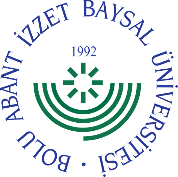 BOLU ABANT İZZET BAYSAL ÜNİVERSİTESİZİRAAT FAKÜLTESİÖğrencinin;……………. Bölümü Başkanlığına…….. Eğitim Öğretim Yılı Güz/Bahar Yarıyılında halihazırda okumakta olduğum/mezun olduğum ………………………. Üniversitesi …………………………………. Fakültesi/Yüksekokulu …………………………. Bölümünde öğrenim görmekte iken başarılı olduğum ekte listeli derslerin müfredatınızda uygun görülen dersler yerine sayılarak, notlarıyla birlikte transkriptime işlenmesini talep ediyorum.	Gereğini arz ederim.							Öğrenci İmzaEkler;1- Transkript (Mezuniyet)2- Ders İçerikleri (Onaylı)3- Ders Saydırma FormuNotlar:            - Bu form daha önce örgün eğitim veren önlisans / lisans programından mezun olan ve ÖSYM sınavları sonucunda Fakültemiz Bölümlerine yerleşmeye hak kazanan öğrencilere yönelik düzenlenmiştir.- Bolu Abant İzzet Baysal Üniversitesi Önlisans, Lisans Eğitim-Öğretim Yönetmeliğinin “MADDE 9 – (1) Öğrenciler, son beş eğitim-öğretim yılı içerisinde alınması koşuluyla daha önce herhangi bir yükseköğretim kurumunda alıp başardıkları derslerin kredi ve not transferinin yapılarak, kayıt yaptırdıkları programda almaları gereken eşdeğer derslerden muafiyet talebinde bulunabilirler. Kredi-not transferi ve muafiyet talepleri, ilk kayıt esnasında bir hafta içinde, tevsik eden evrak eklenerek, dilekçeyle bölüm başkanlıklarına yapılır. Süresinden sonra yapılan başvurular değerlendirmeye alınmaz.” Maddesi uyarınca öğrenciler güz yarıyılında Akademik Takvimde Belirtilen süre içerisinde başvuruda bulunmalıdır. DGS ve Ek Yerleştirme ile kayıtlanan öğrenciler kayıtlarından itibaren 1 hafta içerisinde başvuru yapmak zorundadırlar.- Belirtilen süreler dışında yapılan başvurular işleme alınmayacaktır.- Formun elektronik ortamda düzenlenmesi, çıktısının alınması, eklerinin temin edilmesi, imza aşamalarının yürütülmesi ve Fakülte Öğrenci İşlerine teslim edilmesi öğrencinin yükümlülüğündedir.- Başvurular Fakülte İntibak ve Eşdeğerlik Komisyonunca mevzuatlarına uygun olarak değerlendirilerek, karara bağlanacaktır.- Fakülte İntibak ve Eşdeğerlik Komisyonunca düzenlenerek, ıslak imzaları tamamlanan intibak ve eşdeğerlik tablosu Fakülte Yönetim Kurulu gündemine alınıp karara bağlanır, ilgili işlemlerin tesis edilmesi için Fakülte Öğrenci İşlerine bildirilir.Adı Soyadı Telefon NoNumarasıE-PostaBölümüTarihKayıtlanma Şekli ve Tarihi(DGS, YKS, Yatay Geçiş vb)Kayıtlanma Şekli ve Tarihi(DGS, YKS, Yatay Geçiş vb)DERS SAYDIRMA FORMUDERS SAYDIRMA FORMUDERS SAYDIRMA FORMUDERS SAYDIRMA FORMUDERS SAYDIRMA FORMUDERS SAYDIRMA FORMUDERS SAYDIRMA FORMUDERS SAYDIRMA FORMUDERS SAYDIRMA FORMUAdı Soyadı:BölümüÖğrenci Numarası:Öğrenci Numarası:DAHA ÖNCE ALINAN DERS (Önceki Üniversite Dersi)DAHA ÖNCE ALINAN DERS (Önceki Üniversite Dersi)DAHA ÖNCE ALINAN DERS (Önceki Üniversite Dersi)DAHA ÖNCE ALINAN DERS (Önceki Üniversite Dersi)DAHA ÖNCE ALINAN DERS (Önceki Üniversite Dersi) SAYDIRILACAK DERS (BAİBÜ Ziraat Fakültesi) SAYDIRILACAK DERS (BAİBÜ Ziraat Fakültesi) SAYDIRILACAK DERS (BAİBÜ Ziraat Fakültesi) SAYDIRILACAK DERS (BAİBÜ Ziraat Fakültesi)KoduAlınan Dersin AdıAKTSKrediNotuKoduDersin AdıAKTSKredi